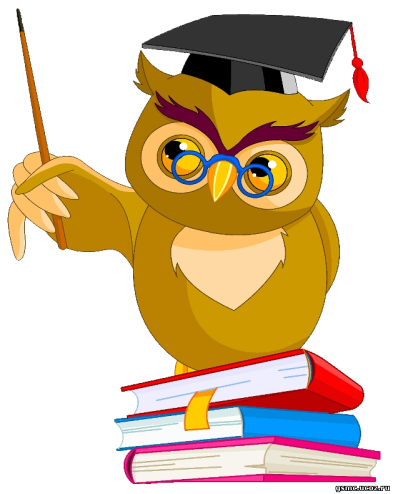 Грамотавручается участнику Игры-викторинына уроке "Родной язык" с присвоением звания "Знаток словесности"Учитель                       Сентябрь 2019Грамотавручается участнику Игры-викторинына уроке "Родной язык" с присвоением звания "Знаток словесности"Учитель                       Сентябрь 2019Грамотавручается участнику Игры-викторинына уроке "Родной язык" с присвоением звания "Знаток словесности"Учитель                       Сентябрь 2019Грамотавручается участнику Игры-викторинына уроке "Родной язык" с присвоением звания "Знаток словесности"Учитель                       Сентябрь 2019Грамотавручается участнику Игры-викторинына уроке "Родной язык" с присвоением звания "Знаток словесности"Учитель                       Сентябрь 2019Грамотавручается участнику Игры-викторинына уроке "Родной язык" с присвоением звания "Знаток словесности"Учитель                       Сентябрь 2019Грамотавручается участнику Игры-викторинына уроке "Родной язык" с присвоением звания "Знаток словесности"Учитель                       Сентябрь 2019Грамотавручается участнику Игры-викторинына уроке "Родной язык" с присвоением звания "Знаток словесности"Учитель                       Сентябрь 2019